Karta pracy dla 6 – latka 	 nr 26					Dnia 09.06.2020 r.Boże Ciało 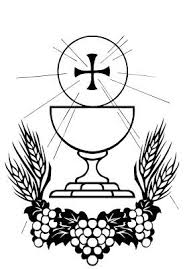 - Pokoloruj obraz wytnij i umieść na oknie lub nad swoim biurkiem Objaśnienie : kolo symbolizuje Hostię zostaw na biało promienie pokoloruj na żółto i kielich na żółto lub złoto ; winogrona na zielono ; kłosy na żółto 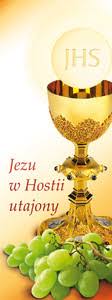 - Zachęcam do obejrzenia filmu – „ Boże Ciało” i nauczenia się piosenki pt. „Panu naszemu pieśni grajcie „ – wysławiajcie Jego święte imię; Alleluja, Alleluja  /3 x